Guía para el diseño del cuestionario en MoodleEsta guía es una ayuda para revisar algunas características del diseño de cuestionarios en la plataforma Moodle.Esperamos que con este insumo y la revisión del video sobre cómo abrir un cuestionario: http://www.youtube.com/watch?v=dwJH52Ba2Yo, configures las características básicas de esta actividad en tu curso, previo al taller presencial.a. Introducción, los cuestionarios de MoodleLa plataforma ofrece la posibilidad de crear una actividad llamada “Cuestionario” (ícono:  ), que presenta al estudiante un conjunto de preguntas, de distinto tipo, que pueden ser calificadas de manera automática o  manualmente.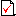 Distintas situaciones de aprendizaje pueden integrar el cuestionario, por ejemplo: la recuperación y evaluación de la comprensión de alguna lectura o de conceptos, la recuperación de ideas previas, el ejercicio de fórmulas matemáticas, el análisis de situaciones y casos. Dos preguntas son clave para reflexionar sobre el proceso: ¿qué queremos evaluar?, ¿cómo el cuestionario facilita esta evaluación?Sobre los cuestionarios en Moodle te invitamos a considerar lo siguiente:Banco de preguntas. El curso tiene una sección destinada al conjunto de preguntas de los cuestionarios, un banco donde pueden organizarse las preguntas por temáticas o tipo de problemas y aprovechar esta variedad para los distintos cuestionarios.Calificación automática y preguntas abiertas. Una de las ventajas del cuestionario es la calificación automática de las respuestas, aunque también hay un tipo de pregunta que permite al estudiante escribir un texto y al profesor calificarlo de manera manual. Distintos cuestionarios para diferentes propósitos. Cuestionarios de autoestudio o repaso (a manera de prueba y error), de manera individual o grupal, con o sin límite de tiempo, que ofrezca la posibilidad de volver a repetirlo (varios intentos).Variedad o modo aleatorio de preguntas. Es posible especificar las preguntas y su ordenamiento o bien incluir preguntas que de manera aleatoria se mostrarán a las y los estudiantes. Se generarán así cuestionarios diferentes.Construcción conjunta de cuestionarios. En academia, los docentes han experimentado la elaboración en conjunto de preguntas o bien han compartido los cuestionarios realizados en sus asignaturas, lo que nos habla de compartir recursos en línea y generar trabajo colaborativo.Si bien hay muchas posibilidades, habremos de decidir las características iniciales para la situación de aprendizaje que estamos previendo, lo que se señala en el siguiente apartado.Como síntesis de esta primera sección, te compartimos esta presentación en Prezi acerca de los cuestionarios (incluye ejemplos de preguntas): http://prezi.com/jb3rwlycrsh_/cuestionarios-en-moodle/ b. Primera reflexión sobre la intención educativaCuando nos proponemos el diseño de una situación de aprendizaje, la claridad sobre el para qué, el cómo y la recuperación de lo aprendido son aspectos claves. Ahora que te propones diseñar un cuestionario con ayuda de Moodle, conviene identificar:¿Cuál es el aporte de este cuestionario a los propósitos de la asignatura?¿Qué tipo de saberes evaluarás a través de este cuestionario?¿Cómo se relaciona con las situaciones de aprendizaje en el curso? ¿Cuáles son los límites y ventajas?¿Qué temáticas o contenidos abarcará?Escribe en este recuadro ideas que aporten a responder a estas preguntas.c. Sobre la propuesta del cuestionarioSegún los propósitos educativos de esta situación de aprendizaje, conviene prever algunas otras características del cuestionario:¿Qué tipo de preguntas incluirás (con referencia a casos, opción múltiple, operaciones matemáticas a resolver, con imágenes o videos, verdadero o falso, que el estudiante capture una respuesta abierta…) para valorar esos saberes o según el propósito que señalaste?¿Cuántas aproximadamente?¿El cuestionario será individual, por binas, en equipos? ¿Podrán consultar algún material durante la realización del cuestionario?Te sugerimos realizar un cuestionario como práctica, que hemos compartido en el siguiente espacio en Moodle (contraseña de acceso: cuestionario): http://cursos.iteso.mx/course/view.php?id=3668 Comenta las características generales aquí:d. Para el cuestionario en MoodleLa plataforma te solicitará incluir alguna información y configurar las opciones según las características de tu cuestionario. Si redactas aquí un borrador, te será más sencillo realizar la configuración del cuestionario más tarde, con ayuda del video.Título. ¿Cuál será el nombre del cuestionario (que haga sentido para los propósitos y el grupo de estudiantes)?Indicaciones. ¿Qué conviene que los estudiantes revisen antes de contestar el cuestionario? Te sugerimos recordar el propósito de la actividad, la dinámica que propones, señalar si hay tiempo límite y colocar la siguiente recomendación: “Para guardar correctamente tus respuestas, pulsa el botón ‘Siguiente’ o ‘Enviar todo y terminar’ y asegúrate de aceptar la confirmación”.¿Qué fechas especificarás para acceder al cuestionario? Una semana, un día, determinado horario…¿Tendrá tiempo límite de duración el intento? Si esto lo señalas, al estudiante le mostrará un reloj que le avisa del tiempo restante.¿Será posible responder el cuestionario en uno o en varios intentos? e. Sobre la retroalimentación¿Qué retroalimentación quieres que el estudiante reciba mientras contesta o después de cerrarse el cuestionario? ¿Qué procesos antes o después te ayudarán a valorar los resultados de este cuestionario?
Finalmente…Por último, señala aquí tus dudas y comentarios generales sobre las ventajas y límites de esta situación de aprendizaje y de la herramienta del cuestionario.Ahora te pedimos de favor revisar el video para crear el cuestionario en Moodle, seguir los pasos y crear un cuestionario en tu curso. En la sesión del taller trabajaremos la creación de preguntas y configuración de la hoja del cuestionario.Cualquier comentario sobre esta guía o bien alguna duda, estamos para apoyarlos.Unidad Asesoría en Red
Centro de Aprendizaje en Red | ITESO
Edificio “C”, Planta Baja C106-07
Teléfono 3669-3434 extensión 3377
asesoriaenred@iteso.mx 